An die Ausbildungsbetriebeder Beruflichen Schulen AchernSehr geehrte Damen und Herren,die Beruflichen Schulen Achern haben eine Informationsplattform für Sie eingerichtet. Einladungen zu Elternabenden erhalten Sie zukünftig über diese Informationsplattform. Nützliche Informationen wie Unterrichtszeiten, Ferienregelungen usw. können Sie ebenfalls über diese Plattform abrufen.Zugriff von überall auf die Informationsplattform1 Anmeldung bei MoodleHomepage:https://www.bs-achern.de/ MoodleoderZur Anmeldung müssen Sie Ihren Web-Browser öffnen und erreichen dann nach der Eingabe der Adresse des Moodle-Servershttps://moodle.bs-achern.de/moodle/die Login-Seite von unserem Moodle. Wichtig ist, darauf zu achten, dass kein www eingegeben werden darf.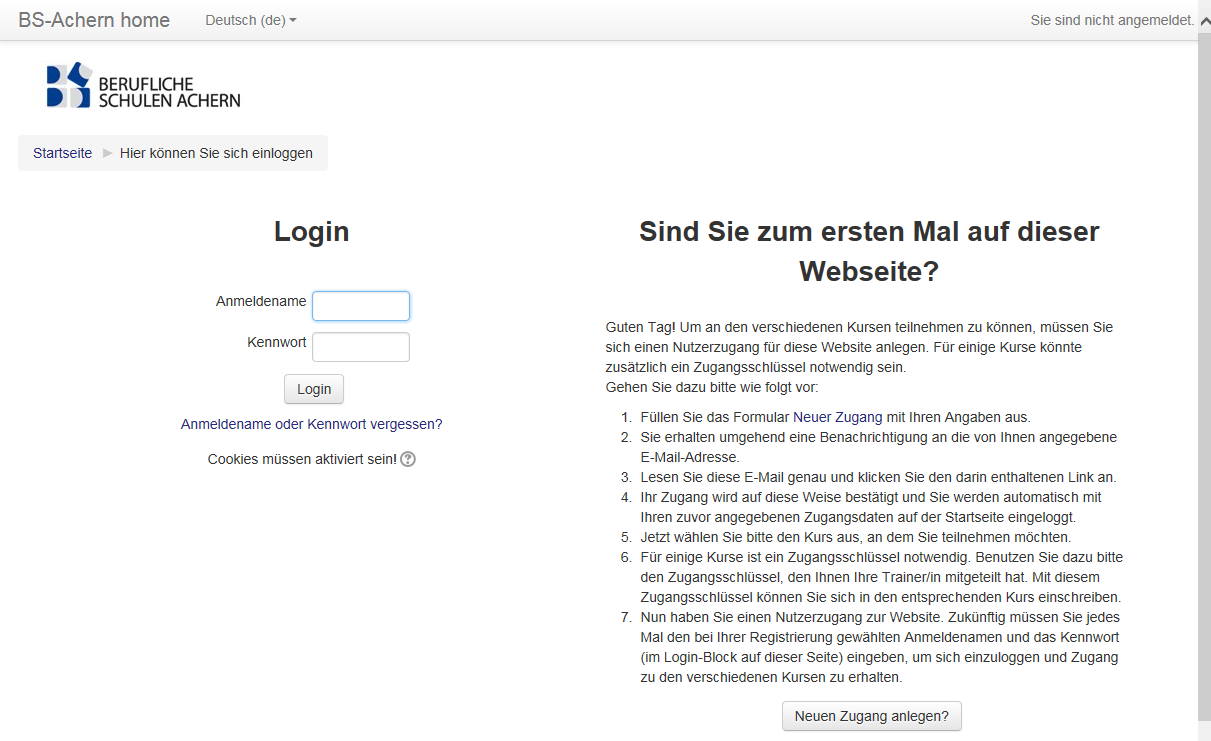 Vor dem ersten Anmelden müssen Sie sich einen neuen Zugang anlegen. Bei der Registrierung müssen Sie sich einen Benutzernamen und ein persönliches Kennwort zuteilen. Verwenden Sie bitte folgenden Anmeldename:Anmeldenamen: bs-Name des Unternehmens  (Bsp.: bs-zimmer)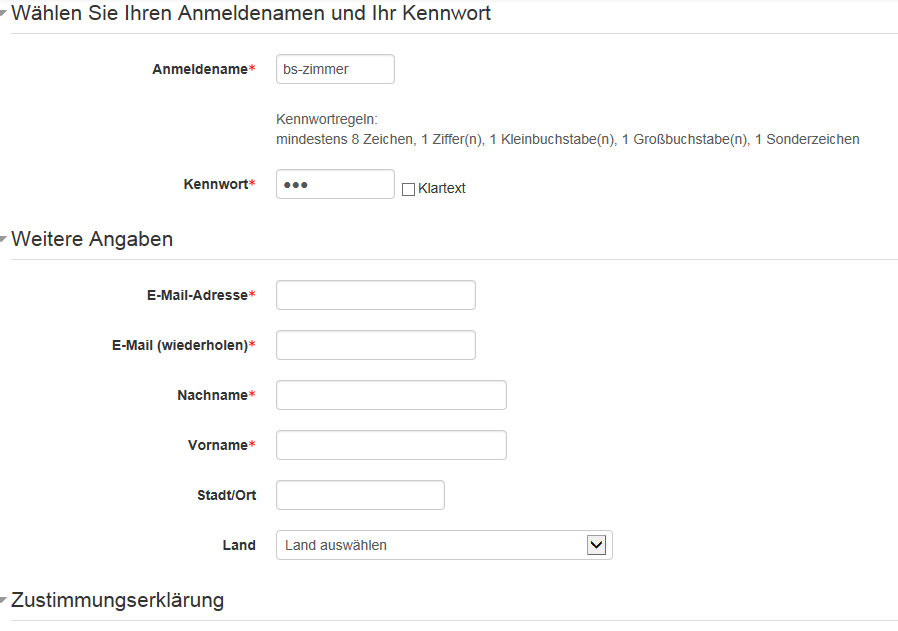 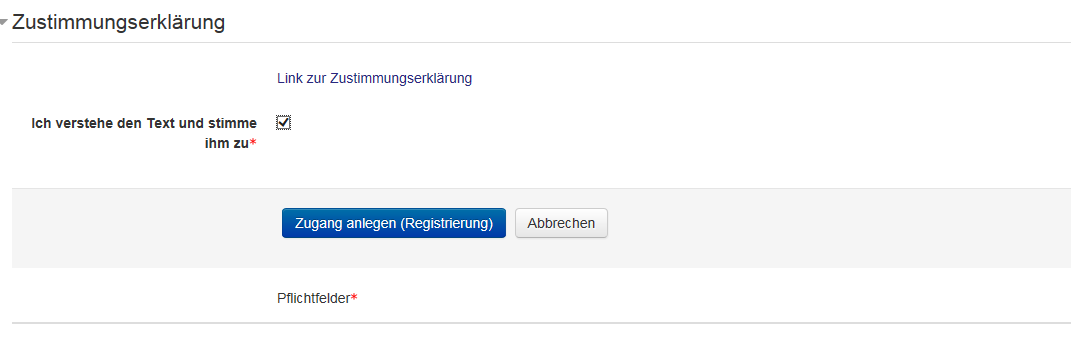 Wichtig: Tragen Sie unbedingt eine gültige E-Mail-Adresse ein, auf deren E-Mails Sie sofort zugreifen können. Nach einem Klick auf „Meinen neuen Zugang einrichten“ erhalten Sie eine E-Mail mit einem Bestätigungslink. Nach Aufruf dieses Links sind Sie angemeldet. Sie können sich nun einloggen (Anmeldname und Passwort).Hinweis:Wenn Sie sich zu einem späteren Zeitpunkt erneut einloggen wollen, kommt es häufig vor, dass erst der zweite Versuch erfolgreich ist.2 ProfilbearbeitenIhre persönlichen Daten können Sie jederzeit ändern, indem Sie rechts oben auf Ihren Namen klicken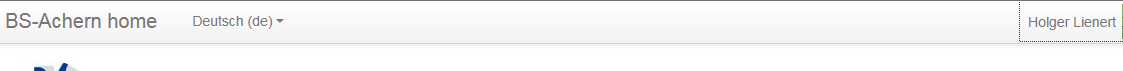 Im Reiter „Profil bearbeiten“ können Sie Ihre Daten entsprechend anpassen. Beachten Sie bitte, dass Angaben der Daten im oberen Bereich Pflicht sind, ansonsten verweigert Moodle die Weiterarbeit. Hier besteht auch die Möglichkeit das Firmenlogo einzustellen.3 Kursbereich VerwaltungInformationen werden im Moodle in so genannten Kursen zur Verfügung gestellt. Um bei einer großen Anzahl von Kursen den Überblick zu behalten, sind die Kurse in „Kursbereiche“ strukturiert.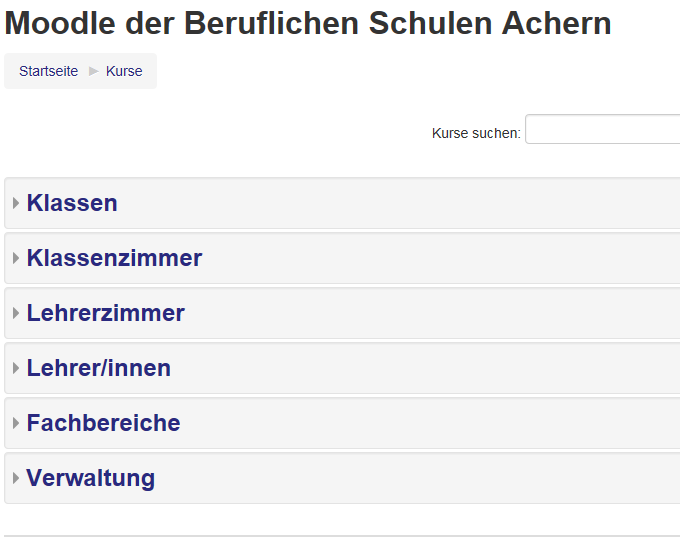 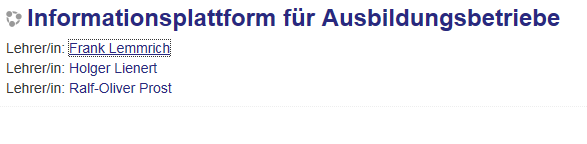 4 KursschlüsselBeim erstmaligen Betreten eines Kursraumes müssen Sie einen Kursschlüssel eingeben. Dies ist notwendig, um Unbefugten den Zugang zu den Informationen zu verwehren.Es kann sein, dass Sie vorher noch zu einer Abgabe einer Zustimmungserklärung aufgefordert werden. Dieser Aufforderung müssen Sie nachkommen, wenn Sie einen Kursraum betreten wollen.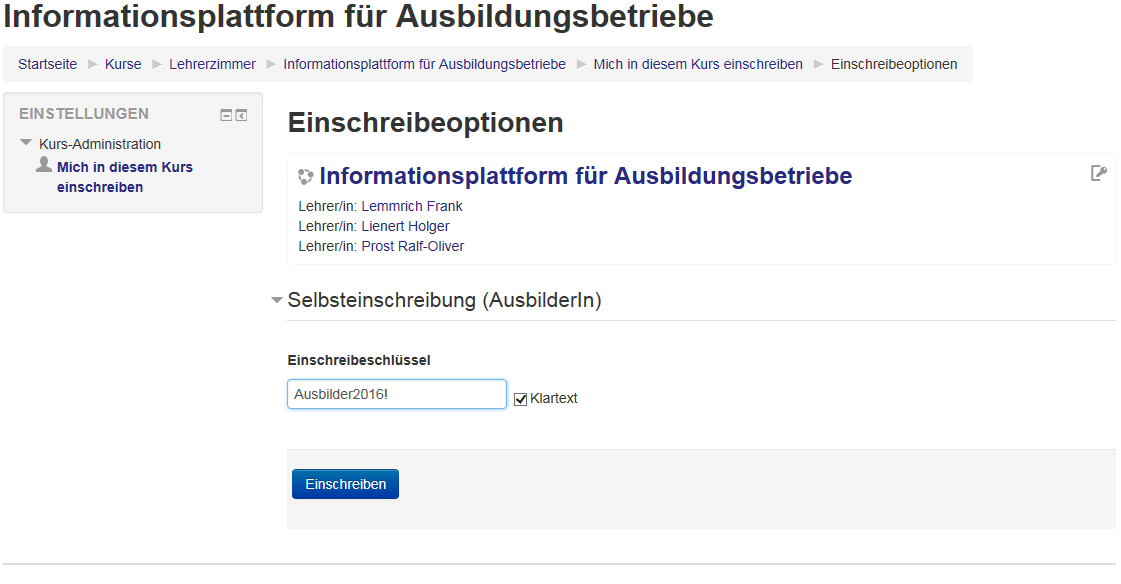 Nach Eingabe des Zugangsschlüssels klicken Sie auf „Einschreiben“. Sie sind nun dauerhaft als Kursteilnehmer registriert und benötigen in Zukunft den Kursschlüssel nicht mehr.Sollten Sie mit dieser Anleitung Probleme haben, wenden Sie sich bitte an mich.Holger LienertStv. SchulleiterJahnstr.4  77855 AchernTelefon  07841/ 2024-4214Telefax  07841/ 2024-4220E-Mail   holger.lienert@bs-achern.deIhr Zeichen, Ihre Nachricht vomUnser Zeichen, unsere Nachricht vomDatumLtApril 2020